Rhythm is the repetition of visual movement colors, shapes and linesMOVEMENT and RHYTHM work together to create the visual equivalent of a musical beatOR     this formatIn your book illustrate an example of each:R E G U L A R :      repeating in orderI R R E G U L A R :    repeating in a random orderP R O G R E S I V E :    Repeating with a gradual change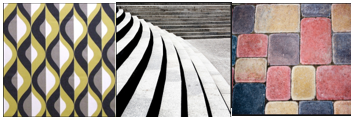 